بسمه تعالیبسمه تعالیبسمه تعالیبسمه تعالیبسمه تعالینام:نام خانوادگی:پایه: دوازدهمرشته: تجربیساعت امتحان:نام:نام خانوادگی:پایه: دوازدهمرشته: تجربیساعت امتحان:وزارت آموزش و پرورشاداره آموزش و پرورش سال تحصیلی درس:  فیزیکطراح:  تاریخ امتحان: مدت امتحان: 100 دقیقهنمره امتحان:درس:  فیزیکطراح:  تاریخ امتحان: مدت امتحان: 100 دقیقهنمره امتحان:1درستی و یا نادرستی عبارت های زیر را مشخص کنید.الف) مساحت زیر نمودار سرعت – زمان ، در یک بازه زمانی برابر با شتاب در آن بازه است.ب) در حرکت با سرعت ثابت روی خط راست نمودار مکان – زمان خطی مایل است.ج) نیروهای کنش و واکنش همیشه از یک نوع هستند.د) تعداد نوسان های انجام شده در هر ثانیه را دوره می نامند.درستی و یا نادرستی عبارت های زیر را مشخص کنید.الف) مساحت زیر نمودار سرعت – زمان ، در یک بازه زمانی برابر با شتاب در آن بازه است.ب) در حرکت با سرعت ثابت روی خط راست نمودار مکان – زمان خطی مایل است.ج) نیروهای کنش و واکنش همیشه از یک نوع هستند.د) تعداد نوسان های انجام شده در هر ثانیه را دوره می نامند.درستی و یا نادرستی عبارت های زیر را مشخص کنید.الف) مساحت زیر نمودار سرعت – زمان ، در یک بازه زمانی برابر با شتاب در آن بازه است.ب) در حرکت با سرعت ثابت روی خط راست نمودار مکان – زمان خطی مایل است.ج) نیروهای کنش و واکنش همیشه از یک نوع هستند.د) تعداد نوسان های انجام شده در هر ثانیه را دوره می نامند.12جملات زیر را کامل کنید.الف) شیب خط مماس بر نمودار مکان – زمان برابر با ...................................... است.ب) اگر جسم در .....................باشد ، حداکثر نیروی اصطکاک ایستایی را خواهیم داشت.ج) بیشینه ی نیروی اصطکاک ایستایی با .................................... متناسب است.د) در حرکت نوسانی ساده اگر دامنه ی حرکت 2 برابر شود دوره حرکت ............................... و بیشینه ی سرعت  نوسانگر ....................... می شود.جملات زیر را کامل کنید.الف) شیب خط مماس بر نمودار مکان – زمان برابر با ...................................... است.ب) اگر جسم در .....................باشد ، حداکثر نیروی اصطکاک ایستایی را خواهیم داشت.ج) بیشینه ی نیروی اصطکاک ایستایی با .................................... متناسب است.د) در حرکت نوسانی ساده اگر دامنه ی حرکت 2 برابر شود دوره حرکت ............................... و بیشینه ی سرعت  نوسانگر ....................... می شود.جملات زیر را کامل کنید.الف) شیب خط مماس بر نمودار مکان – زمان برابر با ...................................... است.ب) اگر جسم در .....................باشد ، حداکثر نیروی اصطکاک ایستایی را خواهیم داشت.ج) بیشینه ی نیروی اصطکاک ایستایی با .................................... متناسب است.د) در حرکت نوسانی ساده اگر دامنه ی حرکت 2 برابر شود دوره حرکت ............................... و بیشینه ی سرعت  نوسانگر ....................... می شود.25/13نمودار مکان – زمان حرکت جسمی روی خط راست مطابق شکل است.الف) در کدام لحظه جهت حرکت تغییر کرده است؟ب) در بازه ی زمانی (  ) سرعت افزایش دارد یا کاهش ؟ج) یک لحظه را نام ببرید که در آن لحظه علامت شتاب تغییر کرده باشد؟د) در بازه های (  ) و (  ) نوع حرکت را مشخص کنید.( * توجه : از شروع حرکت تا لحظه  ، نمودار به شکل یک خط راست است ) نمودار مکان – زمان حرکت جسمی روی خط راست مطابق شکل است.الف) در کدام لحظه جهت حرکت تغییر کرده است؟ب) در بازه ی زمانی (  ) سرعت افزایش دارد یا کاهش ؟ج) یک لحظه را نام ببرید که در آن لحظه علامت شتاب تغییر کرده باشد؟د) در بازه های (  ) و (  ) نوع حرکت را مشخص کنید.( * توجه : از شروع حرکت تا لحظه  ، نمودار به شکل یک خط راست است ) نمودار مکان – زمان حرکت جسمی روی خط راست مطابق شکل است.الف) در کدام لحظه جهت حرکت تغییر کرده است؟ب) در بازه ی زمانی (  ) سرعت افزایش دارد یا کاهش ؟ج) یک لحظه را نام ببرید که در آن لحظه علامت شتاب تغییر کرده باشد؟د) در بازه های (  ) و (  ) نوع حرکت را مشخص کنید.( * توجه : از شروع حرکت تا لحظه  ، نمودار به شکل یک خط راست است ) 25/14شکل زیر نمودار مکان – زمان متحرکی را نشان می دهد که با شتاب ثابت روی خط راست در حرکت است.الف) سرعت اولیه متحرک و شتاب را بدست آورید.ب) سرعت متحرک در لحظه ی t چقدر است؟شکل زیر نمودار مکان – زمان متحرکی را نشان می دهد که با شتاب ثابت روی خط راست در حرکت است.الف) سرعت اولیه متحرک و شتاب را بدست آورید.ب) سرعت متحرک در لحظه ی t چقدر است؟شکل زیر نمودار مکان – زمان متحرکی را نشان می دهد که با شتاب ثابت روی خط راست در حرکت است.الف) سرعت اولیه متحرک و شتاب را بدست آورید.ب) سرعت متحرک در لحظه ی t چقدر است؟25دو اتومبیل روی جاده مستقیم  با سرعت m/s 10 و m/s 20  به طرف یکدیگر در حال حرکت هستند. در لحظه ای که فاصله در اتومبیل m 100 می شود، دواتومبیل با شتاب یکسان a ترمز می کنند. حداقل شتاب a چقدر باشد تا برخوردی روی ندهد.دو اتومبیل روی جاده مستقیم  با سرعت m/s 10 و m/s 20  به طرف یکدیگر در حال حرکت هستند. در لحظه ای که فاصله در اتومبیل m 100 می شود، دواتومبیل با شتاب یکسان a ترمز می کنند. حداقل شتاب a چقدر باشد تا برخوردی روی ندهد.دو اتومبیل روی جاده مستقیم  با سرعت m/s 10 و m/s 20  به طرف یکدیگر در حال حرکت هستند. در لحظه ای که فاصله در اتومبیل m 100 می شود، دواتومبیل با شتاب یکسان a ترمز می کنند. حداقل شتاب a چقدر باشد تا برخوردی روی ندهد.5/16نمودار سرعت – زمان دو متحرک به صورت زیر است .الف) شتاب دو متحرک A  و B را بدست آورید.ب) در چه لحظه ای متحرک A و B به هم می رسند؟ج) در لحظه ی رسیدن دو متحرک ، سرعت متحرک A چقدر است؟نمودار سرعت – زمان دو متحرک به صورت زیر است .الف) شتاب دو متحرک A  و B را بدست آورید.ب) در چه لحظه ای متحرک A و B به هم می رسند؟ج) در لحظه ی رسیدن دو متحرک ، سرعت متحرک A چقدر است؟نمودار سرعت – زمان دو متحرک به صورت زیر است .الف) شتاب دو متحرک A  و B را بدست آورید.ب) در چه لحظه ای متحرک A و B به هم می رسند؟ج) در لحظه ی رسیدن دو متحرک ، سرعت متحرک A چقدر است؟27الف) قانون لختی را تعریف کنید و برای آن یک مثال بزنید.ب) به جلو رفتن قایق در آب به وسیله پارو زدن، طبق کدام قانون نیوتن است توضیح دهید.الف) قانون لختی را تعریف کنید و برای آن یک مثال بزنید.ب) به جلو رفتن قایق در آب به وسیله پارو زدن، طبق کدام قانون نیوتن است توضیح دهید.الف) قانون لختی را تعریف کنید و برای آن یک مثال بزنید.ب) به جلو رفتن قایق در آب به وسیله پارو زدن، طبق کدام قانون نیوتن است توضیح دهید.15/08پاسخ دهید:الف) بر جسمی نیروی افقی وارد می کنیم و کماکان جسم ساکن است ؟ چرا؟ب) کتابی را با دست ، محکم به دیوار می فشاریم. به تدریج مقدار نیروی دست را کم می کنیم تا کتاب در آستانه ی حرکت قرار گیرد ، مقدار نیروی اصطکاک ایستایی در این مدت برابر با چه نیرویی است؟ ( با رسم شکل)پاسخ دهید:الف) بر جسمی نیروی افقی وارد می کنیم و کماکان جسم ساکن است ؟ چرا؟ب) کتابی را با دست ، محکم به دیوار می فشاریم. به تدریج مقدار نیروی دست را کم می کنیم تا کتاب در آستانه ی حرکت قرار گیرد ، مقدار نیروی اصطکاک ایستایی در این مدت برابر با چه نیرویی است؟ ( با رسم شکل)پاسخ دهید:الف) بر جسمی نیروی افقی وارد می کنیم و کماکان جسم ساکن است ؟ چرا؟ب) کتابی را با دست ، محکم به دیوار می فشاریم. به تدریج مقدار نیروی دست را کم می کنیم تا کتاب در آستانه ی حرکت قرار گیرد ، مقدار نیروی اصطکاک ایستایی در این مدت برابر با چه نیرویی است؟ ( با رسم شکل)5/05/09جسمی به جرم kg 4 روی سطح افقی با نیروی (N 8/10) کشیده می شود. سرعت جسم در مدت s 5 با شتاب ثابت 
 از m/s 4  به m/s 10 می رسد. ( شکل را رسم کرده و تمام نیروها را مشخص کنید).الف) نیروی اصطکاک جنبشی در برابر حرکت چقدر است.ب) ضریب اصطکاک جنبشی را بدست آوردید.جسمی به جرم kg 4 روی سطح افقی با نیروی (N 8/10) کشیده می شود. سرعت جسم در مدت s 5 با شتاب ثابت 
 از m/s 4  به m/s 10 می رسد. ( شکل را رسم کرده و تمام نیروها را مشخص کنید).الف) نیروی اصطکاک جنبشی در برابر حرکت چقدر است.ب) ضریب اصطکاک جنبشی را بدست آوردید.جسمی به جرم kg 4 روی سطح افقی با نیروی (N 8/10) کشیده می شود. سرعت جسم در مدت s 5 با شتاب ثابت 
 از m/s 4  به m/s 10 می رسد. ( شکل را رسم کرده و تمام نیروها را مشخص کنید).الف) نیروی اصطکاک جنبشی در برابر حرکت چقدر است.ب) ضریب اصطکاک جنبشی را بدست آوردید.210وزنه ای به جرم kg 2 را به انتهای فنری با ثابت N/cm 20  آویخته ایم و فنر را از سقف یک آسانسور آویزان کرده ایم وقتی آسانسور با شتاب ثابت m/ 3  از حالت سکون رو به پایین حرکت می کند تغییر طول فنر چقدر می شود. ( با رسم شکل )وزنه ای به جرم kg 2 را به انتهای فنری با ثابت N/cm 20  آویخته ایم و فنر را از سقف یک آسانسور آویزان کرده ایم وقتی آسانسور با شتاب ثابت m/ 3  از حالت سکون رو به پایین حرکت می کند تغییر طول فنر چقدر می شود. ( با رسم شکل )وزنه ای به جرم kg 2 را به انتهای فنری با ثابت N/cm 20  آویخته ایم و فنر را از سقف یک آسانسور آویزان کرده ایم وقتی آسانسور با شتاب ثابت m/ 3  از حالت سکون رو به پایین حرکت می کند تغییر طول فنر چقدر می شود. ( با رسم شکل )25/111در چه ارتفاعی از سطح زمین ، شتاب گرانشی  مقدار آن در سطح زمین می شود؟در چه ارتفاعی از سطح زمین ، شتاب گرانشی  مقدار آن در سطح زمین می شود؟در چه ارتفاعی از سطح زمین ، شتاب گرانشی  مقدار آن در سطح زمین می شود؟112توپی به جرم kg 5/0  با سرعت m/s 10 به دیوار قائمی برخورد کرده و با همان سرعت در خلاف جهت  اولیه برمیگردد.اگر زمان تماس توپ با دیوار s 001/0 باشد مطلوبست:الف) تغییرات تکانهب) نیروی متوسطی که توپ به دیوار وارد می کندتوپی به جرم kg 5/0  با سرعت m/s 10 به دیوار قائمی برخورد کرده و با همان سرعت در خلاف جهت  اولیه برمیگردد.اگر زمان تماس توپ با دیوار s 001/0 باشد مطلوبست:الف) تغییرات تکانهب) نیروی متوسطی که توپ به دیوار وارد می کندتوپی به جرم kg 5/0  با سرعت m/s 10 به دیوار قائمی برخورد کرده و با همان سرعت در خلاف جهت  اولیه برمیگردد.اگر زمان تماس توپ با دیوار s 001/0 باشد مطلوبست:الف) تغییرات تکانهب) نیروی متوسطی که توپ به دیوار وارد می کند25/113دوره ی نوسانگر ساده ای  و دامنه آن cm 2 است. در لحظه ای که نوسانگر به اندازه cm 3 از وضع تعادل دور شده است بزرگی سرعت آن چند m/s است؟دوره ی نوسانگر ساده ای  و دامنه آن cm 2 است. در لحظه ای که نوسانگر به اندازه cm 3 از وضع تعادل دور شده است بزرگی سرعت آن چند m/s است؟دوره ی نوسانگر ساده ای  و دامنه آن cm 2 است. در لحظه ای که نوسانگر به اندازه cm 3 از وضع تعادل دور شده است بزرگی سرعت آن چند m/s است؟5/114معادله ی انرژی جنبشی – مکان یک نوسانگر که حرکت هماهنگ ساده انجام می دهد در SI به صورت (400- 16/0 = K) است . دامنه ی حرکت نوسانگر چند سانتی متر است.معادله ی انرژی جنبشی – مکان یک نوسانگر که حرکت هماهنگ ساده انجام می دهد در SI به صورت (400- 16/0 = K) است . دامنه ی حرکت نوسانگر چند سانتی متر است.معادله ی انرژی جنبشی – مکان یک نوسانگر که حرکت هماهنگ ساده انجام می دهد در SI به صورت (400- 16/0 = K) است . دامنه ی حرکت نوسانگر چند سانتی متر است.5/1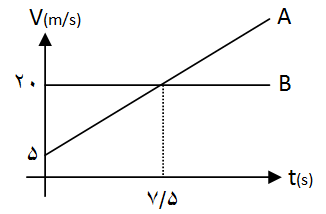 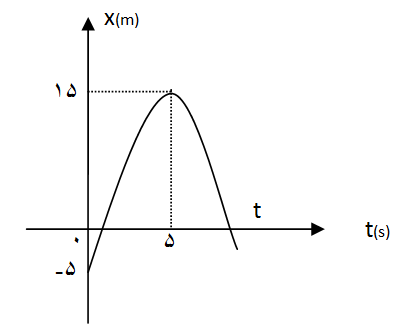 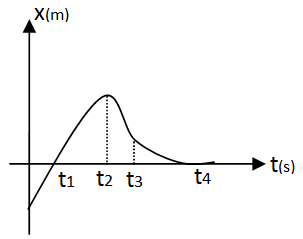 